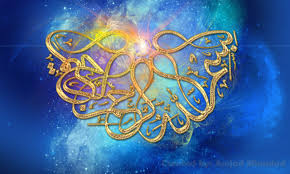 THE MIRACLE MANGO OF 29 AUGUST 2015The Exclusive Islamic Miracle Photographs of Dr Umar Elahi AzamSaturday 29th August 2015Manchester, UKIntroductionThis mango was one of the two whose exterior had been photographed before [see MRF No. 155 in the Research section of: http://dr-umar-azam-islamicmiracles.weebly.com ].  This time, the Name of Allah  was formed in two places in the interior of the fruit, close to the seed, by my bite marks.  Thisa happened completely naturally andwas in no way planned.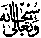 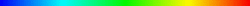 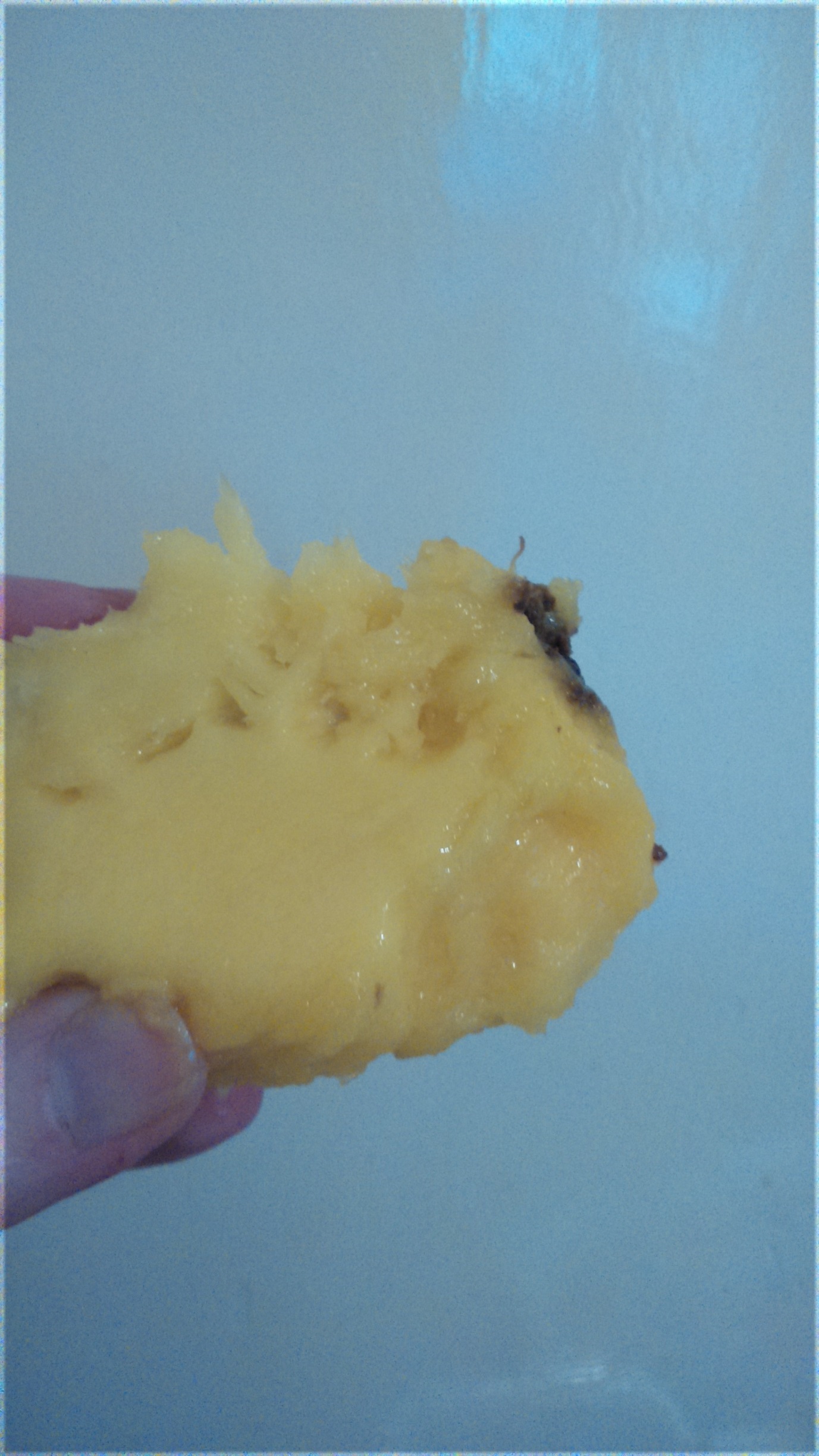 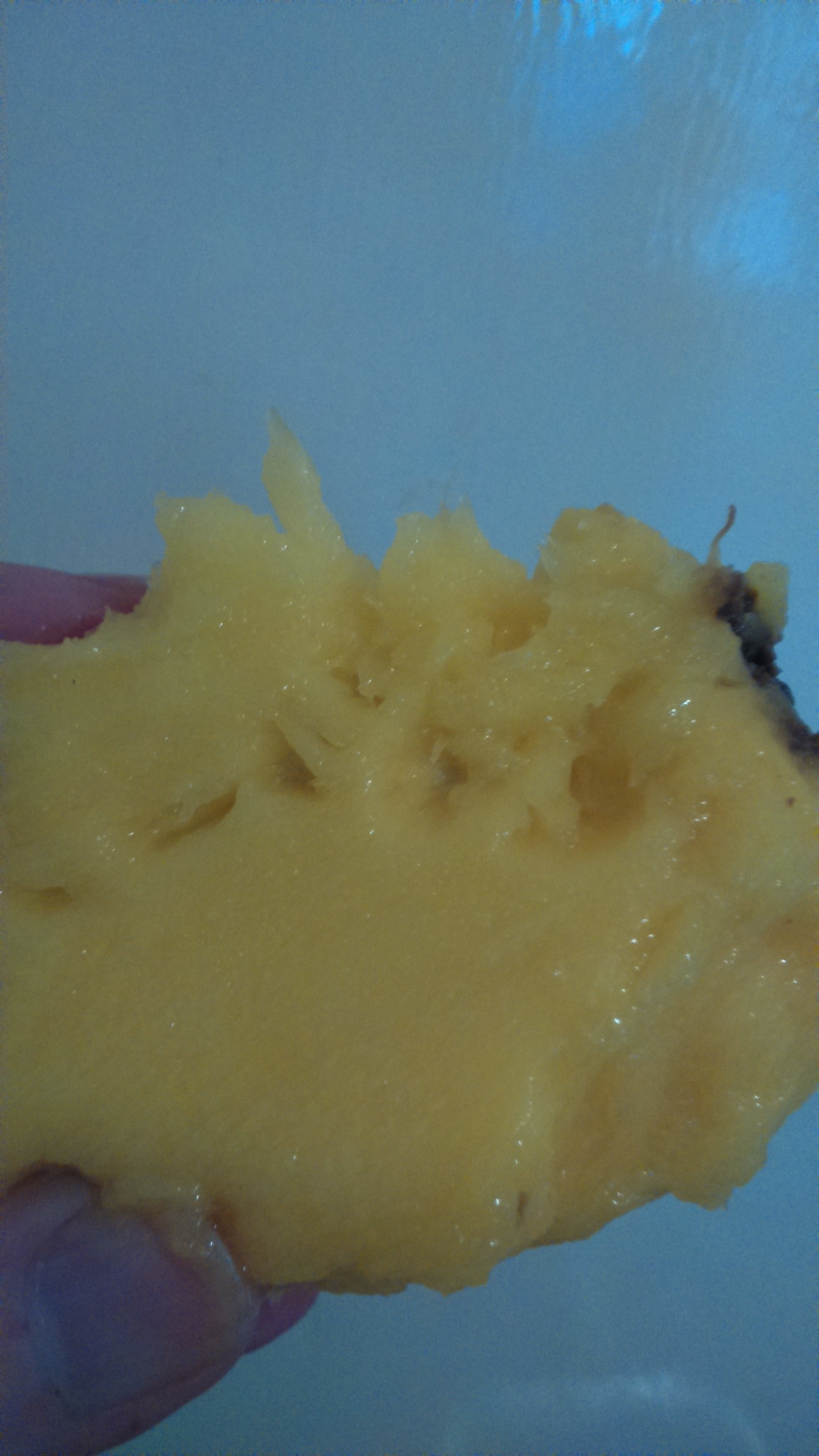 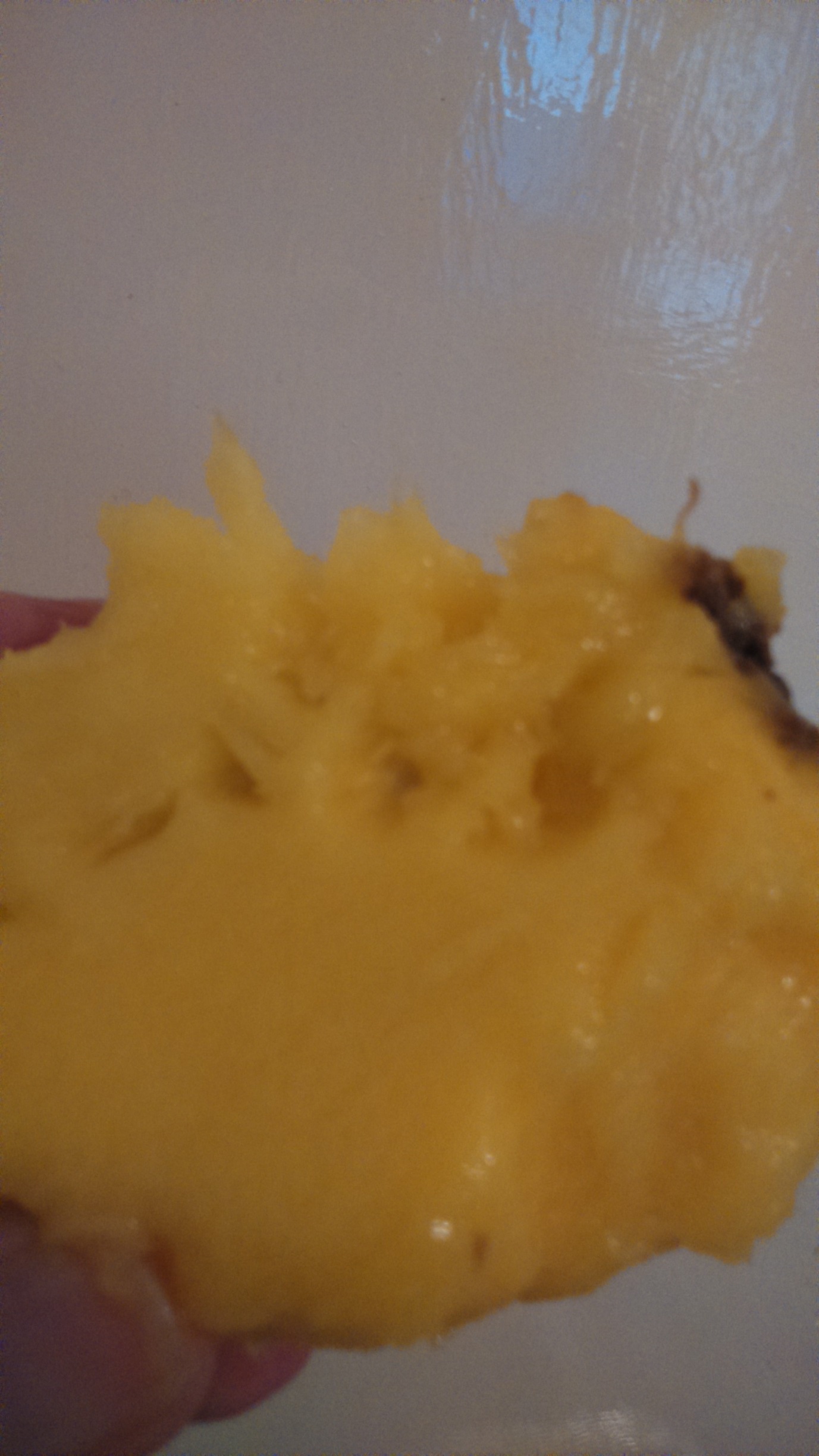 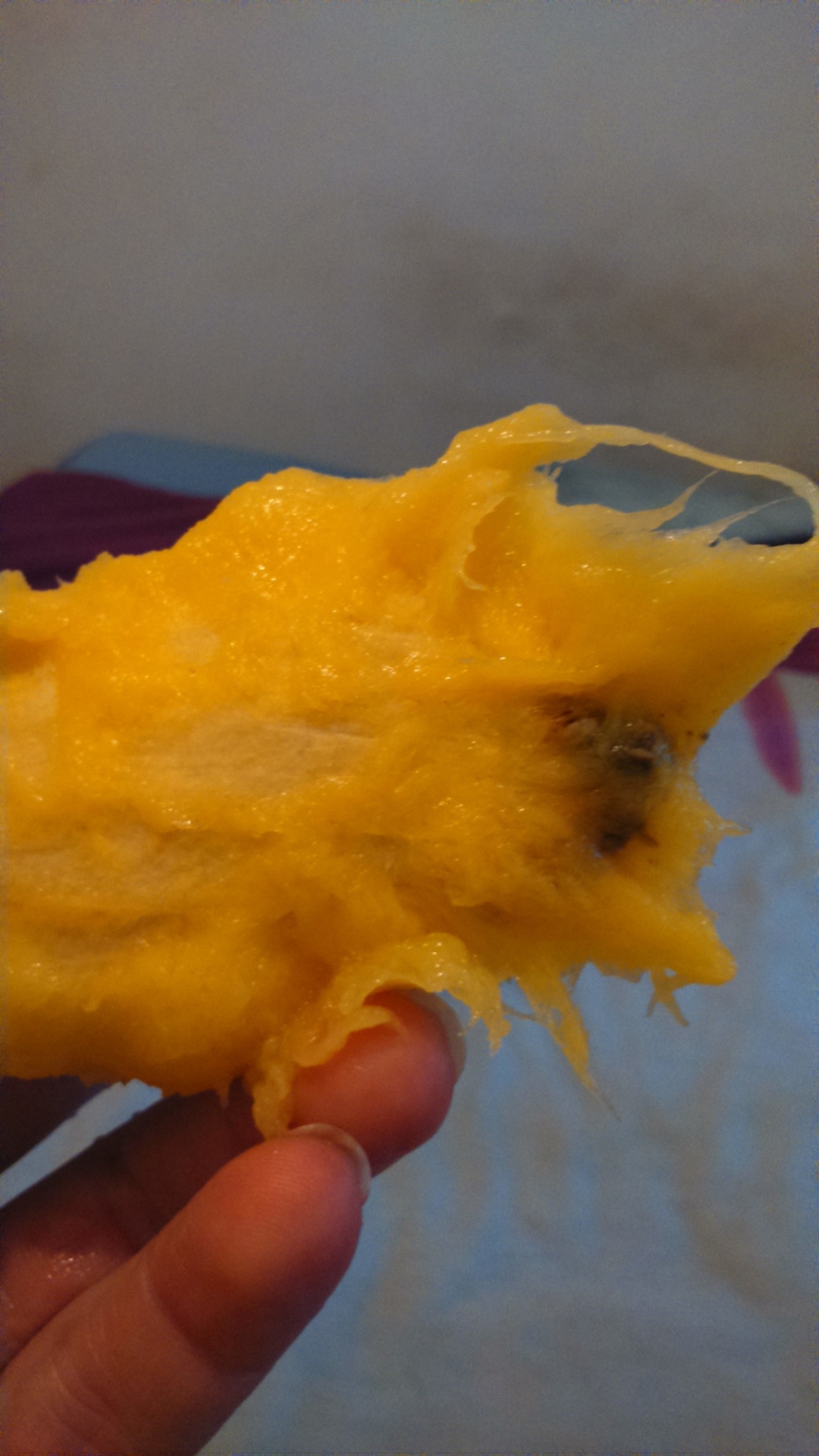 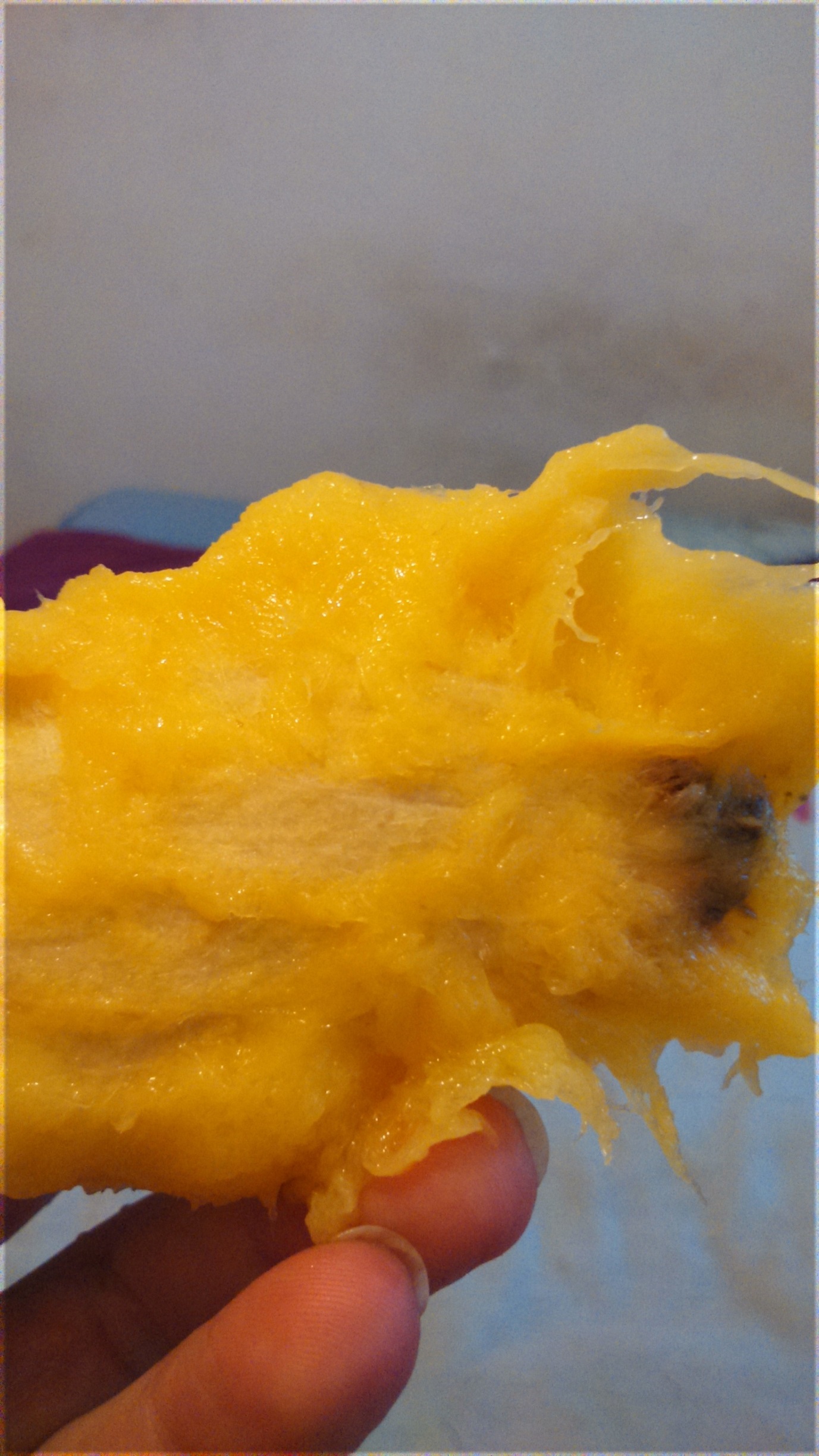 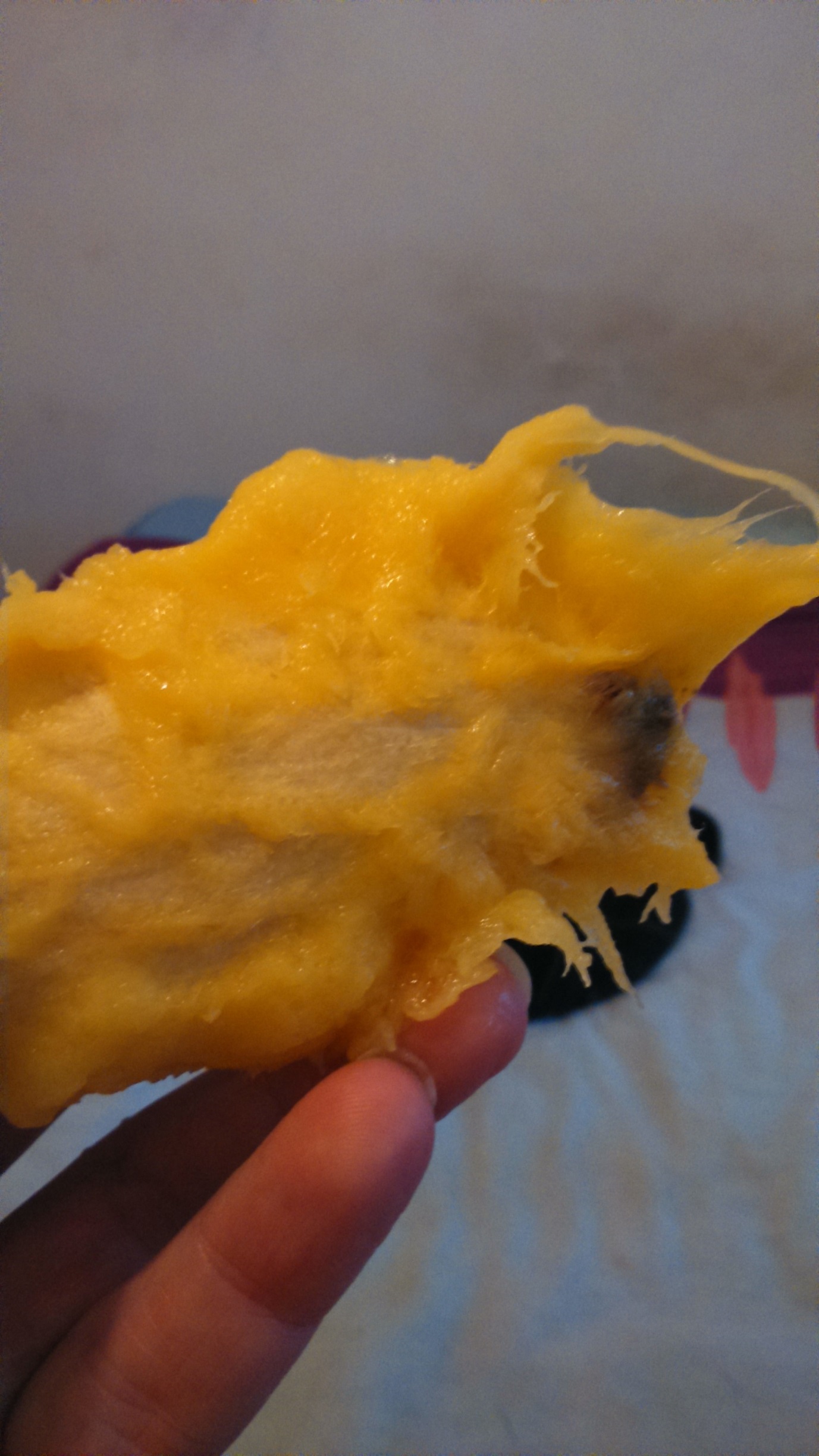 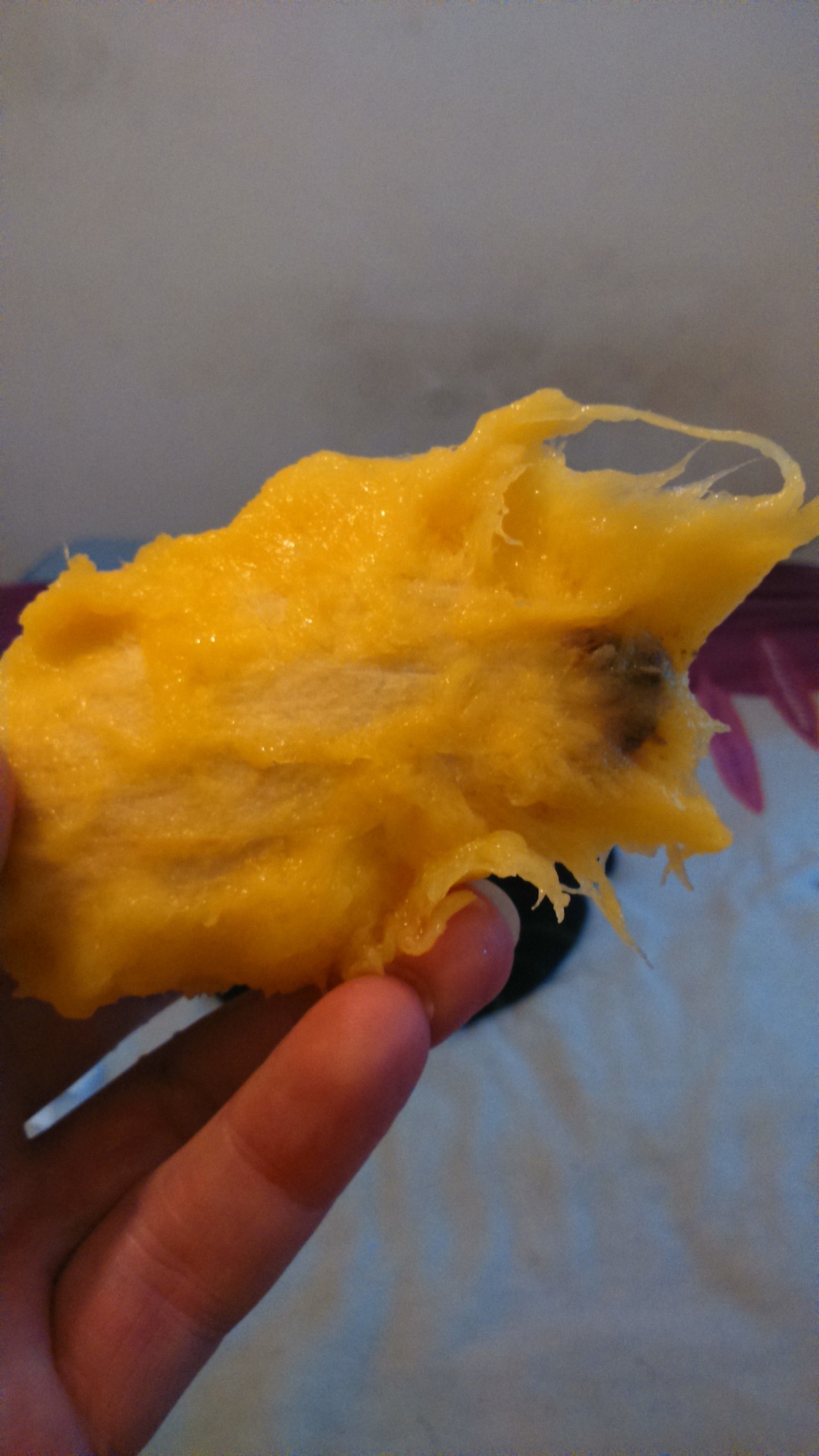 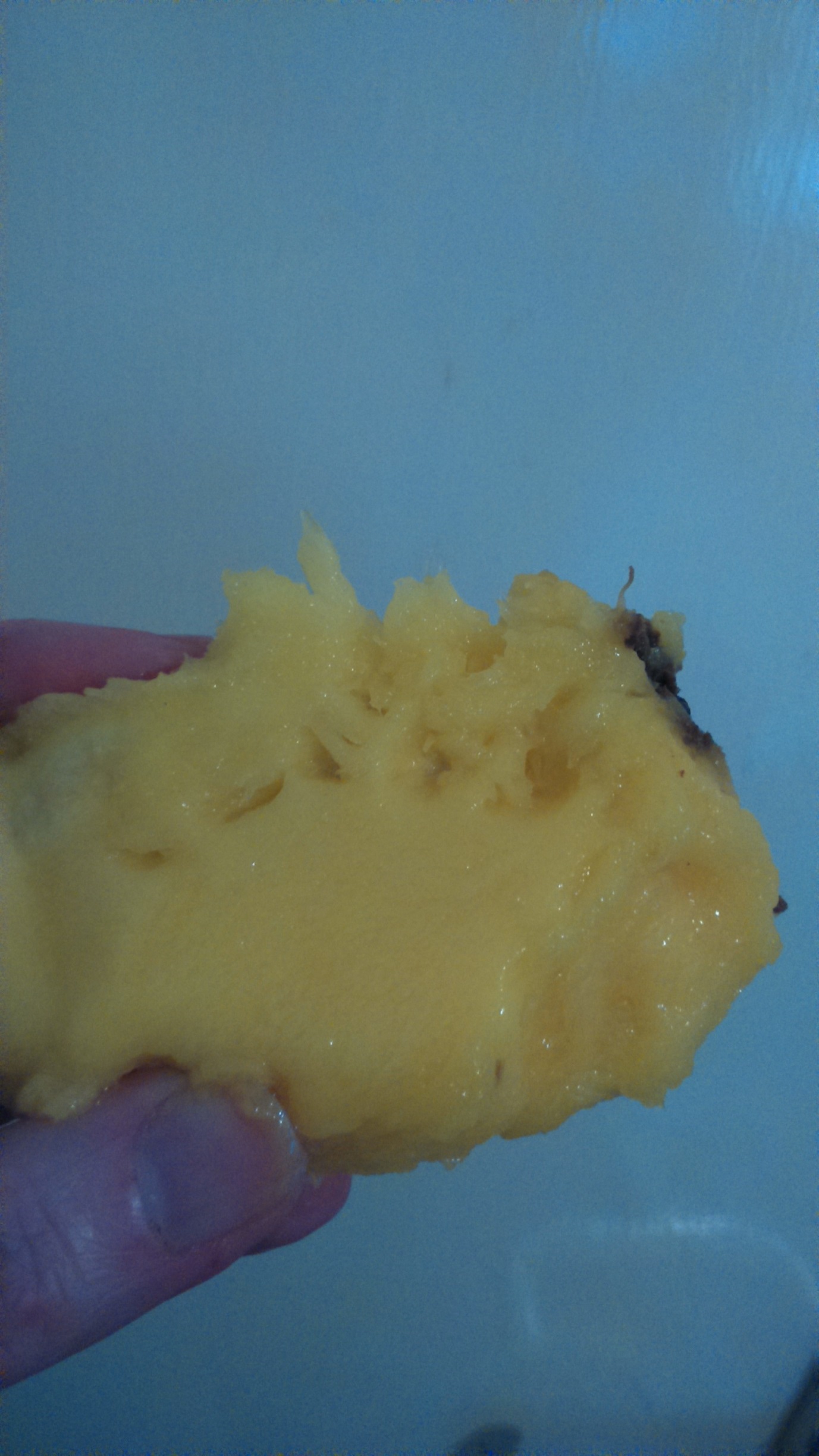 